NAVODILA ZA DELO – 22. URA                                         (Friday, 22nd May) First check your WORKBOOK EXERCISES p. 68, 69 – rešitve so spodaj. TODAY YOU WILL TAKE A REST FROM GRAMMAR AND WE WILL TALK ABOUT COMPUTERS AND SAFETY ON THE NET.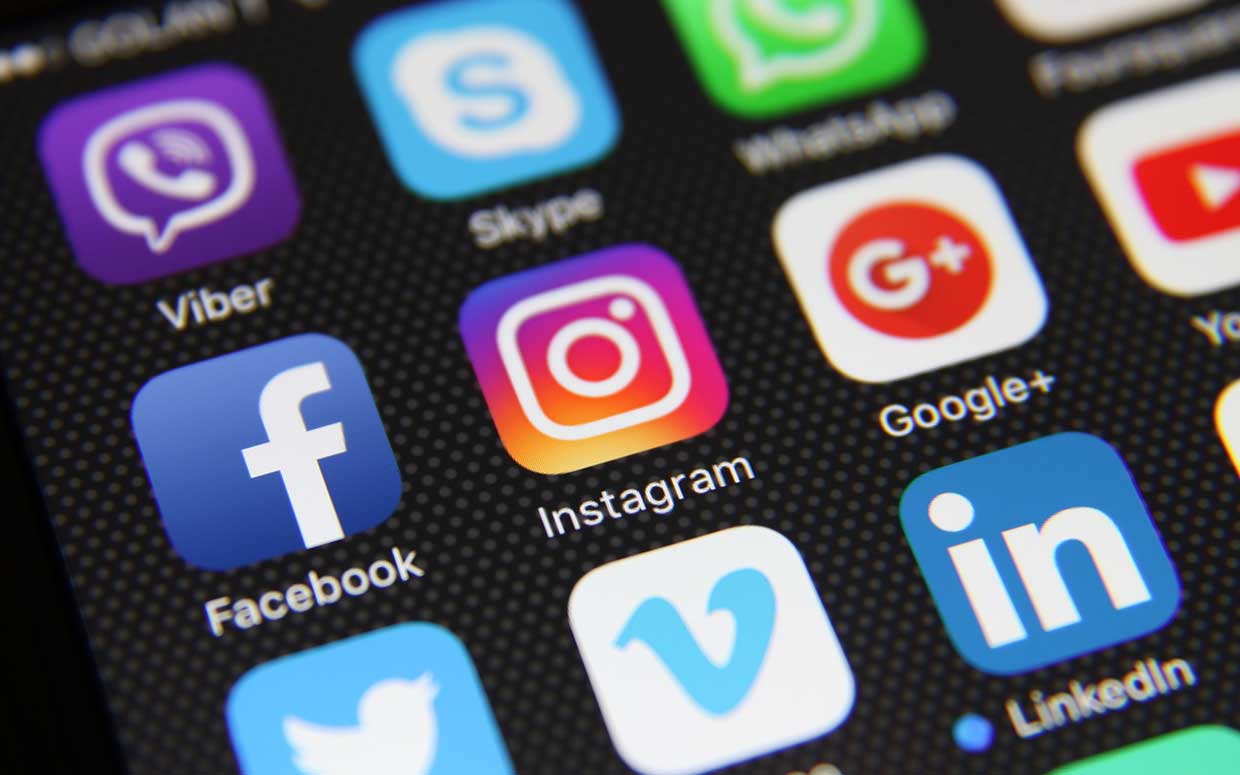  Open your book on page 65. Look at exercise 1. Do you know all the words?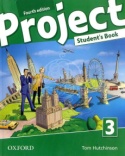  Read and listen to the text in exercise 1b, click on the button below.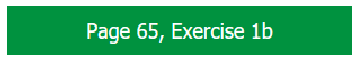  Open your notebook. The title is SAFETY ON THE NET and copy JUST the SENTENCES with GAPS. Fill them with words from the box in exercise 1a.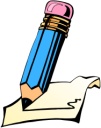 Prepiši in dopolni LE povedi, v katerih so manjkajoče besede. Besede najdeš v nalogi 1a.  (le 10 povedi). Look at exercise 2 a and b. Copy the table into your notebook. Listen to the text and fill it in.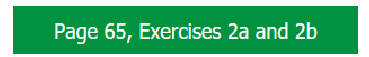 Poslušaj in dopolni razpredelnico za vsakega govorca. Kaj počne prav, kaj narobe? Ali pozna pravila varne rabe interneta? BESEDILO POSLUŠAJ DVAKRAT, PO POTREBI LAHKO TUDI VEČKRAT.WHEN YOU FINISH, ANSWER TWO QUESTIONS IN XOOLTIME:WHY ARE THESE RULES IMPORTANT? WHAT COULD HAPPEN IF YOU DON'T FOLLOW THEM?Rešitve – answer key:WB p. 68/11c2d3a4g5f6e7bWB p. 69/21 came2 was3 has visited4 moved5 met6 has travel(l)ed7 has written8 wrote9 finishedreply – odgovoriti , attachments – priloge/priponke RIGHTWRONGDOES HE/SHE KNOW THE RULES?Če je v stavku prislovno določilo časa, oz. je čas točno določen: in... last...when ... – uporabimo preteklik (PAST SIMPLE).Če prislova ni, ali govorimo o izkušnjah (do sedaj) uporabimo polpreteklik (PRESENT PERFECT).